МІНІСТЕРСТВО ОСВІТИ І НАУКИ УКРАЇНИОДЕСЬКИЙ НАЦІОНАЛЬНИЙ УНІВЕРСИТЕТ імені І. І. МЕЧНИКОВА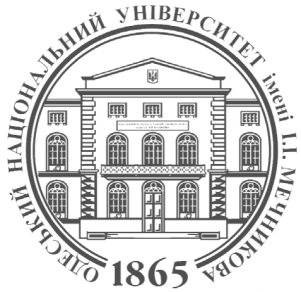 Факультет романо-германської філологіїКафедра лексикології та стилістики англійської мовиСилабус навчальної дисципліниЛІНГВОКРАЇНОЗНАВСТВО ДРУГОЇ ІНОЗЕМНОЇ МОВИРівень вищої освіти:Перший (бакалаврський)Галузь знань:03    Гуманітарні наукиСпеціальність:035 Філологія Спеціалізація:035.043 Германські мови та літератури (переклад включно), перша – німецька035.051 Романські мови та літератури (переклад включно), перша – іспанська 035.055 Романські мови та літератури (переклад включно), перша – французькаОсвітньо-професійна програма:«Германські мови та літератури (переклад включно), перша – німецька»«Романські мови та літератури (переклад включно), перша – іспанська»«Романські мови та літератури (переклад включно), перша – французька» Семестр, рік навчання:Очне відділення - 4, 8Заочне відділення – 5, 9 Статус дисципліниОсновнаОбсяг:3 кредити ЄКТС, 90 годин, з яких: Очна форма навчання: лекції − 20 годин, практичні заняття – 16 годин, самостійна робота – 54 годинЗаочна форма навчання: лекції − 10 годин, практичні заняття – 4 години, самостійна робота – 76 годинМова викладання:АнглійськаДень, час, місце:Відповідно до  розкладуВикладачі:Олена Олексіївна КАЛІНЮК, к. філол. н., доцент кафедри лексикології та стилістики англійської мови, Марина Валентинівна КАШУБА, к.філол.н., доцент кафедри лексикології та стилістики англійської мовиКонтактна інформація:elenakalinyuk1@gmail.com marina.kashuba68@gmail.com Робоче місце:Французький бульвар, 24/26,кафедра лексикології та стилістики англійської мови (ауд. 110)Консультації:Онлайн-консультації за потребою кожний робочий день з 16.00 до 19.00 за адресою elenakalinyuk1@gmail.com; marina.kashuba68@gmail.com  Пререквізити:Для вивчення курсу студенти потребують базових знань з англійської мови на рівні B2, що відповідають Загальноєвропейським Рекомендаціям з мовної освіти, володіти знаннями шкільних курсів з мистецтва та географії.Постреквізити:Знання з Лінгвокраїнознавства другої іноземної мови (англійської) носять універсальний характер, а також стануть у нагоді при вивченні дисциплін «Основи теорії міжкультурної комунікації», «Практика перекладу».Мета навчальної дисципліни:Надати здобувачам вищої освіти інформацію про географічне положення, політичний устрій, основні історичні події Великої Британії та США, особи, які значним чином вплинули на розвиток цих подій, роль Великої Британії та США у міжнародній спільноті у різні етапи розвитку країн; офіційні та релігійні свята у Великій Британії та США; про американський та британський варіант англійської мови, діалекти та акценти. Особлива увага надається відображенню у мові реалій географії, соціально-політичного життя, освіти, міграційних процесів. Специфіка курсу з Лінгвокраїнознавства полягає в акценті на нерозривному зв'язку між історією і культурою нації та розвитком національної мови. Досягнення культурологічної компетенції здобувачів вищої освіти розглядається як важливий аспект і гарант взаєморозуміння між народами різних країн.Завдання навчальної дисципліни:Розширити лінгвістичний і культурологічний світогляд здобувачів вищої освіти; сформувати країнознавчі компетенції майбутніх викладачів англійської мови; сприяти вдосконаленню професіонального володіння англійською мовою та и варіантами (британським та американським) у процесі сприйняття лінгвокраїнознавчої інформації, що сприяє практичній меті удосконалення вмінь та навичок у мовній діяльності здобувачів вищої освіти.Очікувані результати навчання:У результаті вивчення навчальної дисципліни здобувач вищої освіти повинензнати про політичну систему Великої Британії та Сполучених Штатів Америки, про монархію та королівську сім’ю, парламент, політичні партії та Британську Конституцію; володіти  інформацією про Конгрес та політичні партії у США та її Конституцію; систему середньої та вищої освіти у Великій Британії; про найважливіші суспільні та релігійні свята у США, Американські культурологічні / історичні / соціальні реалії та Американську англійську.вміти розрізняти та пояснювати національні символи та емблеми Великої Британії та США, структуру політичних систем Великої Британії та США, характеризувати діалектні та соціальні різновиди англійської мови, розрізняти Британську та Американську англійську, пояснювати особливості системи освіти у США та Великій Британії, охарактеризувати національні реалії та свята.Зміст навчальної дисципліни:Змістовий модуль 1.  The United States of America: Main historic, cultural and political eventsТема 1. General characteristics of the USA. National Symbols and Emblems of the USA. US Population. Geographical regions and climatic zones. The Discovery of America.Тема 2. The first permanent English colonies in North America. Governing of the colonies. The War of Independece. The origin of an independent state - the USA. The Founding Fathers of the USAТема 3. The US Political structure. Constitution of the USA. Amendments. The Structure of the US Congress. The Civil War. Abraham Lincoln as a great Emancipator. The Reconstruction period.Тема 4. The USA at the beginning of the XX c. and  in the period between two world wars. The Time of great inventions. The Jazz Age. Great Depression. The US participation in WW2. The Civil Rights movement. Martin Luther King. Тема 5. American realia. American history and culture in the US holidays. American English. Periods of development of American English. The First Dictionary of American English.   Змістовий модуль 2.  The main historic, cultural and political events in the UKТема 1. Ancient Britain. Britain under the Romans. The Invasion by Anglo-Saxons. Christianity. The Raids of the Danes. Origins of Parliament. Britain in the Middle Ages. William the Conqueror. The First Universities. The Hundred’s year War. The War of the Roses. Тема 2.  Development of the UK in the 18th and the 19th cc. Industrial revolution of the 18th century. Britain’s International Policy in the 19th century. Reforming the Parliamentary System. Magna Carta. Political Parties. The System of education in the UKТема 3. Britain in the 20th century. WW1 and its aftereefects, WW2. Legal System. The Disintegration of the British Empire. Economy. Culture in the UK. Leisure. Sport. Entertainment.Тема 4. The countries of the Commonwealth.The Formation of the Commonwealth. British Constitution. Monarchy. The Royal Family. The Rise of the Middle Class.Тема 5. British Institutions. Parliament, elections, political parties, legal system, system of education. Nations in the UK. Dialects and accents. Symbols and Emblems.Методи навчання:Лекції, пояснення, дискусії; усні відповіді, усні доповіді, обговорення доповідей, ілюстрація (у тому числі мультимедійні презентації).Рекомендована література:ОсновнаГапонiв А. Б., Возна М. О. Лінгвокраїнознавство. Англомовнi країни. Вiнниця: Нова книга, 2018. 254c.Крижанівський В.П., Дорошко М.С., Гловченко В.І. Країнознавство: підручник. К.: Знання. 2012. 439 с.Лизогуб В.А. Країнознавство: підручник. Харків: Право. 2019. 384 с.Ровенчак І. І., Мамчур О. І. Географічне країнознавство: навчально-методичний посібник. Львів: ЛНУ імені Івана Франка. 2012. 106 с.Fox K. Watching the English: the Hidden Rules of English Behaviour. England, Hodder & Stoughton, 2014. 185p.ДодатковаМальська М.П., Антонюк Н. В., Занько Ю. С., Ганич Н.М. Теоретичні основи країнознавства: підручник. К.: Знання. 2011. 326 с. Мальська М.П., Антонюк Н.В., Занько Ю.С., Ганич Н.М. Країнознавство: теорія та практика. Підручник. К.: Центр учбової літератури. 2012. 528 с. O’Driscoll J. Britain for Learners of English: Oxford University Press. 2013. 281p.Porter D., Prince D. A Complete Guide. New Jersey: Wiley Publishing: Hoboken Frommer’s London. 2011. 458 c.Temple R. Very British Problems: Making Life Awkward for Ourselves, One Rainy Day at a Time. Sphere. 2014. 118 p.15. Електронні інформаційні ресурсиБібліотека Конгресу http://thomas.loc.gov/home/thomas.phphttp://www.parliament.uk/http://www.ox.ac.uk/http://www.wales.com/http://www.scotland.com/http://www.northernireland.gov.uk/http://www.royal.gov.uk/http://www.bbc.co.uk/history/british/http://www.theguardian.comОцінювання:Очна форма навчання  Поточний контроль: оцінювання усних відповідей під час практичних занять, усних доповідей, конспектів.Форма підсумкового контролю: залік.Заочна форма навчання  Поточний контроль: усне опитування на початку лекції за матеріалом попередньої лекції, оцінювання усних відповідей під час практичних занять оцінювання конспектів. Форма підсумкового контролю: залік.ПОЛІТИКА КУРСУ («правила гри»):Відвідування занять Регуляція пропусків Відвідування занять є обов’язковим. В окремих випадках навчання може відбуватись он-лайн з використанням дистанційних технологій. Відпрацювання пропущених занять має бути регулярним за домовленістю з викладачем у години консультацій. Порядок та умови навчання регламентуються «Положенням про організацію освітнього процесу в ОНУ імені І.І.Мечникова» (poloz-org-osvit-process_2022.pdf).Дедлайни та перескладанняСлід дотримуватися запропонованих у розкладі термінів складання сесії; перескладання відбувається відповідно до «Положення про організацію і проведення контролю результатів навчання здобувачів вищої освіти ОНУі І.І. Мечникова (2020 р.) (http://onu.edu.ua/pub/bank/userfiles/files /documents/polozennya/poloz-org-kontrol_2022.pdf)Політика академічної доброчесності Регламентується «Положенням про запобігання та виявлення академічного плагіату у освітній та науково-дослідній роботі учасників освітнього процесу та науковців Одеського національного університету імені І.І. Мечникова» (polozhennya-antiplagiat-2021.pdf (onu.edu.ua)Використання комп’ютерів/телефо-нів на занятті Під час занять не дозволяється користуватися мобільними телефонами, які попередньо мають бути переведені у беззвучний режим.Електронні пристрої використовуються лише за умов наявності відповідної вимоги в навчальному завданні.Комунікація Всі робочі оголошення або надсилаються через старосту академгрупи на електронну пошту, або через чат академгрупи у Viber/Telegram. Студенти мають регулярно перевіряти повідомлення і вчасно на них реагувати. 